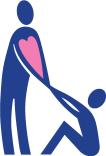  
sociálních služeb na OtrokovickuZápis z jednání pracovní skupiny Osoby v krizi a nezaměstnanív rámci projektu Monitoring a vyhodnocování KPSS na OtrokovickuDne:			úterý 25. 9. 2012 v 9:00 hodinMísto konání:   		Přítomno 6 osob (viz prezenční listina)Body jednání Informace o průběhu KPSS od posledního jednání pracovní skupiny.Připravujeme workshop na téma strategické plánování a řízení, který proběhne 9.10.2012 od 10 do 16 hod. v Otrokovické BESEDĚ, lektoři: Mgr. Kostečka, Mgr. Zdražil. Pozvánky budou zaslány.Probíhá debata k otázce dofinancování sociálních služeb z rozpočtů obcí ORP Otrokovice. O výsledku budou poskytovatelé informováni, aby mohli postupovat dle nového systému při žádostech o dotaci na rok 2013.Informace o možnosti dotací na provoz buňkyInformace o vývoji projektů veřejná sprcha a seďárna. Materiály jsou schvalovány RMO.Informace o veřejné sprše a seďárně.Úkol z porady vedení – předložit RMO informaci o provozu veřejné sprchy za dobu od jejího zřízení. Samaritán – bude zavádět internetovou dluhovou poradnu.Výběr priorit a opatření z dokumentu KPSS na r. 2013 – 2015, která by měla být realizována v roce 2013 – Zajištění hygienické a materiální pomoci pro osoby sociálně vyloučenéPeníze na rozvojové projekty pracovní skupiny věnovat na hygienickou a materiální pomoc (kapesníky, ponožky, vložky, čepice, balíčky odd. soc. pomoci, opatření hygienické pomoci).RůznéTabulka nových úkolůTermín dalšího setkání: úterý 29. 11. 2012, 9:00 hod.Zapsala 27. 9. 2012 Mgr. Eva KuchařováCOKDOS KÝMDO KDYSPLNĚNO/NEPOZNÁMKAupravit pravidla provozu veřejné sprchyK. Hric, Mgr. Bernatík, Mgr. Vlčekdo 13.8.2012ANOna RMO 20.8. pravidla byla upravena a dána do souladu s charitním šatníkem a pracovní dobou Charitysepsání nových pravidel pro buňku na sezónu 2012/13Mgr. BernatíkK. Hric31.8.2012ANOPodáno na RMOprověřit, zda by se nedaly se slevou zakoupit TOI; jinak pronájemMgr. Budek31.7.2012ANOBuňky budou pronajatydořešit doplatek mezd 3 pracovníků na VPPSOC, Charita, 2.8.2012ANOschůzka SOC a Charityupřesnit náklady (vývoz TOI)T. Bernatík6.8.2012ANOzajištění VPPMgr. Hábovápo oslovení ze strany Charity sv. AnežkyANOprověřit, zda může být archivován záznam webové kamery D. ŠpendlíkM. Maňásek2.8.2012ANOprověřit, zda může být výstup z webové kamery monitorován a zaznamenáván na AD SamaritánD. ŠpendlíkM. Maňásek2.8.2012ANOmožnost zajistit tísňové tlačítko pro pracovníka (dohled) v buňceI. Pallová27.7.2012ANOschůzka sociální komise 13.8.2012je to možnézjistit možnost nákupu dalšího tlačítka (9 tis. Kč) a zvládnutí provozu na pultu MPR. Zezulková3.8.2012ANOzjistit, zda bude město pokračovat ve vydávání polévky ve spolupráci s restaurací DollyMgr. Budekp. Doležal31.7.2012posunut termínrozeslat materiál, který vznikne ze schůzky 2.8. – informovat o vývojiE. Kuchařová3.8.2012ANOzápis rozeslán všem účastníkům schůzky dne 2.8.2012zpracovat materiál do RMO o provozu buňkyK. HricCharita sv. Anežky31.8.2012ANORMO 10.9. a 24.9.odpověď MPSV na nepřiznání dotace na buňku – lidé bez domova nejsou jen občané Otrokovic ale i jiných města a obcíIng. Havlíková31.8.2012ANOprověřit možnost žádostí o dotaci na provoz buňky (Siemens, Výbor dobré vůle, Vodafone, ČEZ, EON, sociální fond ZK…) a kdo může žádat – zda Charita sv. Anežky nebo město E. Kuchařová3.8.2012ANO – viz nížeDotační titulmožnost čerpáníBližší informaceOP Lidské zdroje a zaměstnanostNEhttp://www.strukturalni-fondy.cz/Vyzvy/Vyzva-k-predkladani-individualnich-projektu-OP-%281%29 Text výzvy: http://www.strukturalni-fondy.cz/Files/0f/0fcd2fbd-5f8b-4c07-8869-a5224180c220.pdf Cílové skupiny: osoby bez přístřešíIntegrovaný OPNEPřihlášky do 30. 6. 2013Organizace zřízené městemhttp://www.strukturalni-fondy.cz/Vyzvy/7--vyzva-MPSV-v-IOP---Oblast-podpory-3-1--a%29 ROP Střední MoravaNEProjekt musí být realizován do 31. 12. 2012Žadatelem může být pouze město Zlín nebo OlomoucVýbor dobré vůleNEProgram Obyčejný život – podání žádosti do 31. 3. 2012VodafoneANOProgram V pohybu – žádosti do 31. 10. 2012; pro nestátní neziskové organizace s vedoucím do 30 lethttp://nadacevodafone.cz/programy/vpohybu/jak-prihlasit-projekt/ ČEZNení vypsaná výzva pro rok 2013, vypsání v průběhu října 2012http://www.nadacecez.cz/cs/vyhlasovana-grantova-rizeni/podpora-regionu.html Příklad zrealizovaného projektu: http://www.nadacecez.cz/cs/projekty/podpora-regionu/16.html. E.ONNEPouze realizované projekty nebo ve fázi dokončení. Pouze ocenění a účast ve světovém finále.Sociální fond Zlínského krajeNEPřihláška pouze do 10. 2. 2012RWE, O2 Telefonica, Albert, KB, Česká spořitelna, ČSOB, OVB, TescoNECzechinvestNEPouze podnikání a inovaceSiemensNEVěda a výzkumMPSV – sociální tématikaNEŽádosti na rok 2013 se už nepodávajíCOKDOS KÝMDO KDYSPLNĚNO/NEPOZNÁMKAPravidla sprchy do zápisu PSK. Hric26.9.2012ANOzjistit, zda bude město pokračovat ve vydávání polévky ve spolupráci s restaurací DollyMgr. Budekp. Doležal12.10.2012Napsat článek o tom, jak bezdomovci pracují pro městoT. Bernatík, K. Hric23.11.2012Definice projektu na téma Hygienická a materiální pomoc pro osoby sociálně vyloučenéT. Bernatík23.11.2012